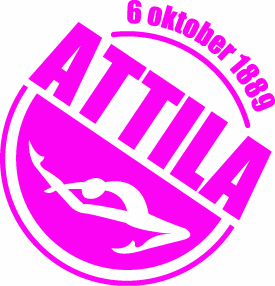 Sponsoring gymastiekvereniging Attila Utrecht 2015-2016Geachte heer/mevrouw,Sportvereniging Attila Utrecht is opgericht op 6 oktober 1889. Dit jaar vierden we dan ook onze 125ste  verjaardag!
Attila bestond destijds naast gym ook uit schermen en heeft door de jaren heen vele andere sporten omvat zoals onder andere tennis en volleybal. Tegenwoordig zijn we al jaren echt een gymnastiekvereniging met veel liefde voor de ritmische gymnastiek.
De trainsters zetten zich voor 100% in om de lessen leuk en leerzaam te maken, ongeacht de leeftijd en het niveau van de leden. We vormen een kleine (150 leden) en hechte vereniging! Het bestuur bestaat uit leden die zelf een geschiedenis met Attila en ritmische gymnastiek hebben. Naast het sporten organiseert Attila ook verschillende andere activiteiten, zoals een sport en speldag of een kamp. Professionaliteit en het plezier van de leden staan bij Attila voorop!Onze gymnastiekvereniging krijgt inkomsten via contributie van onze leden. Dat dekt de noodzakelijke kosten die onze club heeft.
Attila draait op vrijwilligers die hun ziel en zaligheid steken in deze mooie sportclub. Om de kwaliteit, het sportniveau en de sociale functie van Attila te waarborgen is uw hulp erg belangrijk. Daarom zijn wij op zoek naar sponsoren die onze club willen steunen.U kunt ons steunen door een donatie of één of meerdere van de volgende sponsorpakketten af te nemen.Pakket 1:Donatie van minimaal €15Omdat u de club een warm hart toedraagt. 
Uw bijdrage wordt gebruikt voor extra activiteiten dit seizoen. Pakket 2:Donatie van nieuw lesmateriaal: diverse pakketten vanaf €150
Uw bijdrage wordt gebruikt voor de aanschaf van nieuwe materialen (ballen, hoepels, linten) voor de groepsoefeningen van onze recreatie en selectie groepen.Hiervoor krijgt u naamsvermelding in onze wedstrijdboekjes en op onze website www.attilautrecht.nl voor een seizoen.Pakket 3: Sponsoren van tassen met Attila logo, €450 voor de selectie (50 stuks)Hiervoor krijgt u naamsvermelding in onze wedstrijdboekjes en op onze website www.attilautrecht.nl.Pakket 4:Sponsoring van vesten met Attila logo, €750 voor de selectie (50 stuks)Hiervoor krijgt u naamsvermelding in onze wedstrijdboekjes en op onze website www.attilautrecht.nl.Pakket 5:Sponsoring Attila vlag, €75. Hiervoor krijgt u naamsvermelding in onze wedstrijdboekjes en op onze website www.attilautrecht.nl Pakket 6:Sponsoring Attila afrokkleden voor de jurytafels, €350 Hiervoor krijgt u naamsvermelding in onze wedstrijdboekjes en op onze website www.attilautrecht.nlPakket 7:Sponsoring van activiteit of andere uitrusting.Heeft u zelf nog een leuk idee over iets dat voor u goed te sponsoren is en de vereniging helpt? Wij gaan daarover graag met u in gesprek.Wilt u doneren of een sponsorpakket bij ons bestellen? Of hebt u nog vragen? 
Mail ons dan via info@attilautrecht.nl. Wij nemen dan direct contact met u op.Met vriendelijke groet,[naam], sponsoring Attila UtrechtJa, ik wil graag sponsoren en wel:U ontvangt van ons een factuur voor het door u te sponsoren bedrag.Pakketnummer:AantalOmschrijvingBedrag (of in natura)Bedrag totaal:Naam:Naam bedrijf:Adres:IBAN nummer:Datum:Handtekening: